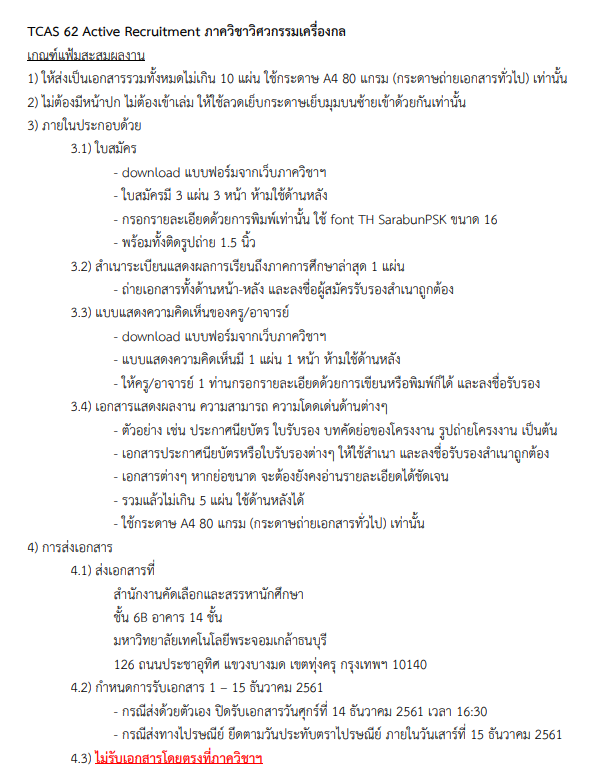 ใบสมัครการคัดเลือกเข้าศึกษาระดับปริญญาตรี ประจำปีการศึกษา 2562ภาควิชาวิศวกรรมเครื่องกลมหาวิทยาลัยเทคโนโลยีพระจอมเกล้าธนบุรีสาขาที่สมัคร (เลือกได้เพียง 1 สาขาเท่านั้น)     เครื่องกล     เครื่องกลและพลังงาน     ยานยนต์1. ประวัติส่วนตัวชื่อ (นาย/น.ส.) ................................................................. นามสกุล .................................................................เลขที่บัตรประจำตัวประชาชน   -     -      -   - ชื่อเล่น .................................... วัน/เดือน/ปีเกิด ...................................................... อายุ ....................... ปีงานอดิเรก/กิจกรรมนอกเวลาเรียน .....................................................................................................................ชื่อ-นามสกุล บิดา .................................................................................. อาชีพ ..................................................ชื่อ-นามสกุล มารดา .............................................................................. อาชีพ ..................................................จำนวนพี่น้องร่วมบิดา/มารดา ......................... คน  ผู้สมัครเป็นคนที่ ..........................ที่อยู่ปัจจุบัน (สามารถติดต่อทางไปรษณีย์) เลขที่ .............. หมู่ที่ ............ ซอย .................................................หมู่บ้าน .................................... ถนน ............................................. ตำบล/แขวง ...............................................อำเภอ/เขต ............................................... จังหวัด ............................................. รหัสไปรษณีย์ ........................โทรศัพท์บ้าน .............................. โทรศัพท์มือถือ ................................... e-mail : ...........................................ผู้ปกครองที่สามารถติดต่อได้ ชื่อ-นามสกุล ............................................................. เกี่ยวข้องเป็น .....................โทรศัพท์ที่ติดต่อได้สะดวก ...................................2. การศึกษา2.1) ขณะนี้กำลังศึกษาในระดับชั้น     ม.6     ปวช.     ปวส. โรงเรียน ...............................................................................................................................................................อำเภอ/เขต ................................................... จังหวัด ...........................................................ผลการเรียนเฉลี่ยสะสมทุกรายวิชา ....................... พร้อมแนบสำเนาใบรับรองผลการศึกษา2.2) กรุณาระบุผลการศึกษาย้อนหลัง 5 ภาคการศึกษา จากระดับที่กำลังศึกษาอยู่2.2) กรุณาระบุวิชาที่ชอบ 3 วิชา พร้อมทั้งเหตุผล- วิชา ................................................... เหตุผล .................................................................................................................................................................................................................................................................................- วิชา ................................................... เหตุผล .................................................................................................................................................................................................................................................................................- วิชา ................................................... เหตุผล .................................................................................................................................................................................................................................................................................2.3) การเรียนพิเศษและการทบทวนเนื้อหาการเรียนปัจจุบันผู้สมัครเรียนพิเศษหรือไม่   ไม่ได้เรียน   เรียน วิชา ...................................................................กรุณาระบุเหตุผลที่ผู้สมัครเลือกเรียนหรือไม่เรียนพิเศษ ..................................................................................................................................................................................................................................................................................................................................................................................................................................................ผู้สมัครใช้เวลาเรียนพิเศษ ................................ ชั่วโมงต่อสัปดาห์ผู้สมัครใช้เวลาทบทวนเนื้อหาการเรียนด้วยตัวเอง ................................ ชั่วโมงต่อสัปดาห์กรุณาระบุวิธีการที่ผู้สมัครใช้ในการทบทวนเนื้อหาการเรียนด้วยตัวเอง ..........................................................................................................................................................................................................................................................................................................................................................................................................................3. แนวทางการศึกษาต่อ3.1) กรุณาระบุมหาวิทยาลัย/สถาบัน อื่นๆ นอกจากมหาวิทยาลัยเทคโนโลยีพระจอมเกล้าธนบุรี และสาขาที่จะสมัครเข้ารับการคัดเลือกเรียนต่อระดับปริญญาตรี 3 ลำดับ- มหาวิทยาลัย/สถาบัน .......................................................................................................................................  ภาควิชา/สาขา/หลักสูตร ..................................................................................................................................- มหาวิทยาลัย/สถาบัน .......................................................................................................................................  ภาควิชา/สาขา/หลักสูตร ..................................................................................................................................- มหาวิทยาลัย/สถาบัน .......................................................................................................................................  ภาควิชา/สาขา/หลักสูตร ..................................................................................................................................3.2) ผู้สมัครมุ่งหวัง/มีความฝัน/ต้องการที่จะประกอบอาชีพอะไรในอนาคต .......................................................เหตุผล (กรุณาอธิบายเหตุผลให้ชัดเจนที่สุด อย่างน้อย 3 บรรทัด และไม่เกิน 5 บรรทัด)......................................................................................................................................................................................................................................................................................................................................................................................................................................................................................................................................................................................................................................................................................................................................................................................................................................................................................................3.3) กรุณาอธิบายเหตุผลที่ผู้สมัครต้องการเข้าศึกษาต่อที่ภาควิชาวิศวกรรมเครื่องกล มหาวิทยาลัยเทคโนโลยีพระจอมเกล้าธนบุรี ในหลักสูตรที่สมัคร (กรุณาอธิบายเหตุผลให้ชัดเจนที่สุด อย่างน้อยครึ่งหน้ากระดาษ และไม่เกิน 1 หน้ากระดาษ)แบบแสดงความคิดเห็นของครู/อาจารย์* ต้องเป็นครู/อาจารย์ในโรงเรียนหรือสถาบันที่นักเรียนกำลังเรียนอยู่ในปัจจุบันชื่อ-นามสกุล ผู้สมัคร ...........................................................................................................................................โรงเรียน/สถาบัน .................................................................................................................................................ชื่อ-นามสกุล ครู/อาจารย์ผู้ให้ความคิดเห็น .........................................................................................................ความเกี่ยวข้องกับผู้สมัคร	ครู/อาจารย์ที่ปรึกษาขณะผู้สมัครเรียนระดับ ............................................................			สอนผู้สมัครในวิชา ..................................................... ระดับ ....................................ความคิดเห็นด้านความสามารถทางวิชาการ และบุคลิกภาพของผู้สมัคร
ความสามารถพิเศษหรือลักษณะเด่นของผู้สมัคร หรือความเห็นเพิ่มเติมอื่นๆ..........................................................................................................................................................................................................................................................................................................................................................................................................................................................................................................................................ลงชื่อครู/อาจารย์ผู้ให้ความคิดเห็น ..............................................................(............................................................)วันที่ ......... / ..................... / ..............ม.4/ชั้นปีที่ 1ม.4/ชั้นปีที่ 1ม.5/ชั้นปีที่ 2ม.5/ชั้นปีที่ 2ม.6/ชั้นปีที่ 3ภาคการศึกษา12121คณิตศาสตร์ฟิสิกส์ภาษาอังกฤษระดับความคิดเห็นระดับความคิดเห็นระดับความคิดเห็นระดับความคิดเห็นพอใช้ปานกลางดีดีมากสติปัญญา ไหวพริบ ในการคิดด้านวิชาการการสังเกตความคิดสร้างสรรค์ความมีเหตุผลความขยัน หมั่นเพียร อุตสาหะเจตคติที่ดีต่อวิทยาศาสตร์/คณิตศาสตร์/วิชาปฏิบัติการสื่อสารแสดงความรู้และความคิดเห็นกับผู้อื่นความรับผิดชอบการควบคุมอารมณ์ การแสดงออก การรับฟังผู้อื่นความเป็นผู้นำ